                                                                                          ОДОБРИЛ: 	                                                                                                   Инж. Десислава Иванова                                                                                                     Директор ОД “Земеделие”

Десислава Иванова (Директор)
31.05.2022г. 10:52ч.
ОДЗ-Добрич


Електронният подпис се намира в отделен файл с название signature.txt.p7s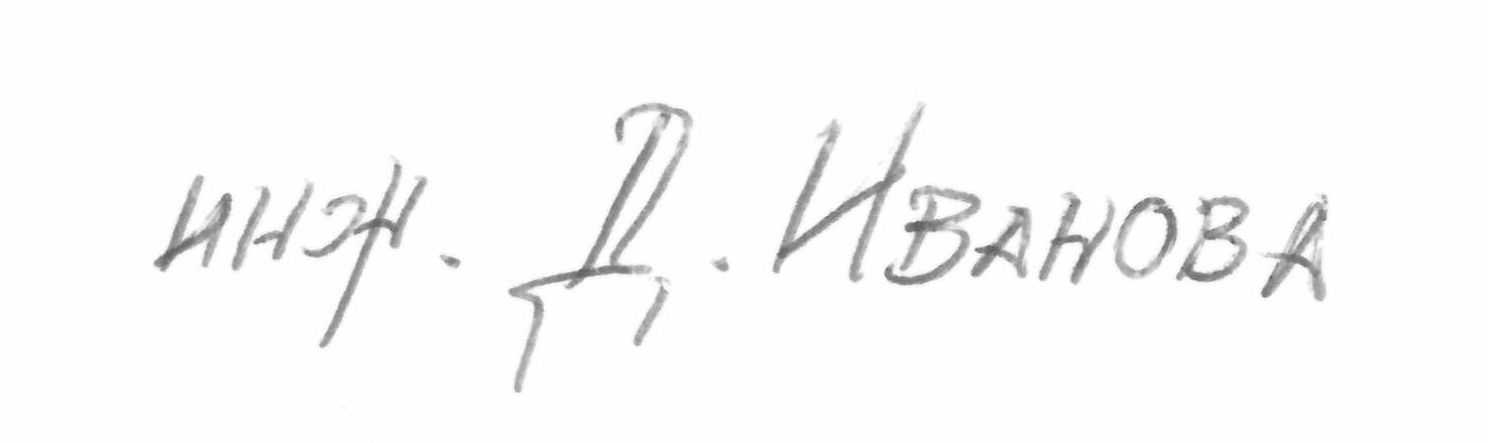 ГРАФИКГРАФИКГРАФИКГРАФИКГРАФИКза извършване на преглед по изправността на техниката, собственост на фирми, кооперации и ЧЗС и готовността на същата за участие в жътвената кампания в община Добричка за 2022г.за извършване на преглед по изправността на техниката, собственост на фирми, кооперации и ЧЗС и готовността на същата за участие в жътвената кампания в община Добричка за 2022г.за извършване на преглед по изправността на техниката, собственост на фирми, кооперации и ЧЗС и готовността на същата за участие в жътвената кампания в община Добричка за 2022г.за извършване на преглед по изправността на техниката, собственост на фирми, кооперации и ЧЗС и готовността на същата за участие в жътвената кампания в община Добричка за 2022г.за извършване на преглед по изправността на техниката, собственост на фирми, кооперации и ЧЗС и готовността на същата за участие в жътвената кампания в община Добричка за 2022г.№ДатаНаселено мястоВремеСлужител18.юниМиладиновци10.30инж. Веселина Василева18.юниЛовчанци11.30инж. Веселина Василева29.юниРосеново10.30инж. Веселина Василева29.юниБожурово12.30инж. Веселина Василева29.юниПаскалево13.00инж. Веселина Василева310.юниГенерал Колево10.30инж. Веселина Василева310.юниЦаревец12.00инж. Веселина Василева310.юниСтефан Караджа13.30инж. Веселина Василева413.юниВедрина10.30инж. Веселина Василева413.юниОдринци14.00инж. Веселина Василева413.юниДолина15.30инж. Веселина Василева514.юниВрачанци10.30инж. Веселина Василева514.юниКозлодуйци12.30инж. Веселина Василева615.юниПлачидол10.30инж. Веселина Василева615.юниБранище12.00инж. Веселина Василева615.юниСтефаново14.00инж. Веселина Василева716.юниЕнево10.30инж. Веселина Василева716.юниМедово11.30инж. Веселина Василева716.юниБенковски12.30инж. Веселина Василева817.юниБогдан10.30инж. Веселина Василева817.юниОпанец11.30инж. Веселина Василева817.юниДраганово12.00инж. Веселина Василева817.юниДончево13.30инж. Веселина Василева920.юниСтожер10.30инж. Веселина Василева920.юниДончево15.00инж. Веселина Василева1021.юниСмолница10.30инж. Веселина Василева1021.юниСамуилово13.00инж. Веселина Василева1021.юниЗлатия14.00инж. Веселина Василева1021.юниМалка Смолница15.30инж. Веселина Василева1122.юниКамен10.30инж. Веселина Василева1122.юниЛясково11.30инж. Веселина Василева1122.юниЧерна13.00инж. Веселина Василева1223.юниБдинци10.30инж. Веселина Василева1223.юниВратарите11.30инж. Веселина Василева1223.юниВладимирово13.00инж. Веселина Василева1223.юниОрлова Могила15.30инж. Веселина Василева1324.юниПодслон10.30инж. Веселина Василева1324.юниПор. Гешаново12.00инж. Веселина Василева1324.юниКарапелит13.30инж. Веселина Василева144.юлиПчелино10.30инж. Веселина Василева144.юлиСлавеево11.30инж. Веселина Василева144.юлиОдърци14.30инж. Веселина Василева155.юлиПчелник10.30инж. Веселина Василева155.юлиЖитница12.00инж. Веселина Василева155.юлиТянево15.00инж. Веселина Василева166.юлиПопгригорово10.30инж. Веселина Василева166.юлиПолк. Свещарово12.00инж. Веселина Василева166.юлиКотленци13.30инж. Веселина Василева166.юлиПолк. Минково15.00инж. Веселина Василева177.юлиОвчарово10.30инж. Веселина Василева177.юлиПобеда14.00инж. Веселина Василева177.юлиМетодиево12.30инж. Веселина Василева188.юлиХитово10.30инж. Веселина Василева188.юлиВоднянци12.30инж. Веселина Василева188.юлиФелдф. Денково14.00инж. Веселина Василева